করোনায় সংক্রমণ ও মৃত্যুতে ঢাকা এগিয়ে: স্বাস্থ্য অধিদফতরনিজস্ব প্রতিবেদক  প্রকাশিত: ১৬:৩১ ২৫ জুলাই ২০২১  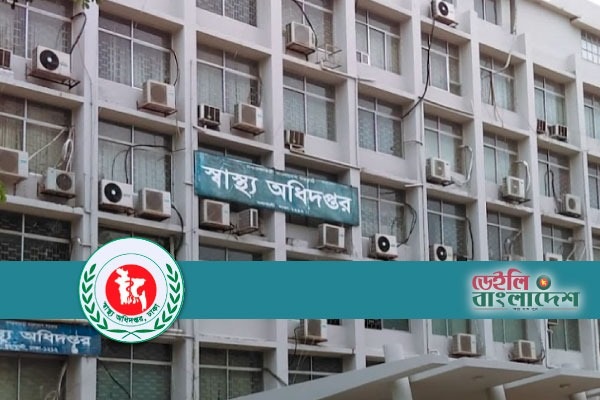 ফাইল ফটোকরোনাভাইরাসে সংক্রমণ ও মৃত্যুর ক্ষেত্রে জেলাভিত্তিক হিসাবে ঢাকা এগিয়ে রয়েছে। রোববার স্বাস্থ্য অধিদফতর আয়োজিত ভার্চুয়াল বুলেটিনে অধিদফতরের মুখপাত্র  অধ্যাপক ডা. নাজমুল ইসলাম এ তথ্য জানান।জেলাভিত্তিক শনাক্তের হিসাবে ঢাকা শীর্ষে অবস্থান করছে। এরই মধ্যে ঢাকায় শনাক্ত রোগীর সংখ্যা চার লাখ ছাড়িয়ে গেছে। এরপরে আছে যথাক্রমে চট্টগ্রাম, কুমিল্লা, সিলেট, বগুড়া, নারায়ণগঞ্জ, খুলনা, ফরিদপুর এবং সবচেয়ে কম রোগী রাজশাহীতে।জেলাভিত্তিক বিশ্লেষণ ছাড়াও বিভাগভিত্তিক মৃত্যুর হারেও ঢাকা বিভাগ সর্বোচ্চ। এরপরই খুলনা বিভাগের অবস্থান।অধ্যাপক নাজমুল ইসলাম বলেন, গত সাত দিনের সংক্রমণ পরিস্থিতিতে নমুনা সংগ্রহ কম হয়েছে। সে অনুযায়ী পরীক্ষাও কম হয়েছে। যার কারণে মোট রোগীর সংখ্যা কমেছে। কিন্তু তাতে সংক্রমণের হার কমেনি।তিনি আরো বলেন, শতকরা হিসাবে সংক্রমণের হার ৩০ শতাংশের নিচে নামেনি। বরং ২৪ জুলাই ৩২ দশমিক ৫৫ শতাংশ রোগী শনাক্ত হয়েছে।অধ্যাপক নাজমুল ইসলাম বলেন, ২৯তম এপিডেমিক সপ্তাহে ২৪ জুলাই পর্যন্ত দুই লাখ দুই হাজার ১১৩টি নমুনা পরীক্ষা করা হয়েছে, যা কিনা আগের সপ্তাহের তুলনায় পরীক্ষার হার ২৮ দশমিক ৯৪ শতাংশ কমেছে।তিনি আরো বলেন, ঈদের বন্ধের কারণে এ সংখ্যা কমতে পারে। তবে সুস্থতার হার ১৮ দশমিক ৪৫ শতাংশ বেড়েছে।